{LIBE}Utskottet för medborgerliga fri- och rättigheter samt rättsliga och inrikes frågor<NoDocSe>2020/2717(RSP)</NoDocSe><Date>...</Date><TitreType>UTKAST TILL FÖRSLAG TILL RESOLUTION</TitreType><TitreSuite>till följd av ett uttalande av kommissionen</TitreSuite><TitreRecueil>i enlighet med artikel 132.2 i arbetsordningen</TitreRecueil><Titre>om kommissionens utvärderingsrapport om genomförandet av den allmänna dataskyddsförordningen två år efter dess tillämpning</Titre><DocRef>(2020/2717(RSP))</DocRef><RepeatBlock-By><Depute>Juan Fernando López Aguilar</Depute><Commission>{LIBE}för utskottet för medborgerliga fri- och rättigheter samt rättsliga och inrikes frågor</Commission></RepeatBlock-By>B9-0000/2020Europaparlamentets resolution om kommissionens utvärderingsrapport om genomförandet av den allmänna dataskyddsförordningen två år efter dess tillämpning(2020/2717(RSP))Europaparlamentet utfärdar denna resolution–	med beaktande av Europaparlamentets och rådets förordning (EU) 2016/679 av den 25 april 2016 om skydd för fysiska personer med avseende på behandling av personuppgifter och om det fria flödet av sådana uppgifter och om upphävande av direktiv 95/46/EG (allmän dataskyddsförordning), (nedan kallad dataskyddsförordningen), –	med beaktande av kommissionens uttalande av den 24 juni 2020 om kommissionens meddelande till Europaparlamentet och rådet Dataskydd som en pelare för medborgarnas egenmakt och EU:s strategi för den digitala övergången – tillämpning av den allmänna dataskyddsförordningen under två års tid, –	med beaktande av kommissionens meddelande av den 24 juni 2020 till Europaparlamentet och rådet Dataskydd som en pelare för medborgarnas egenmakt och EU:s strategi för den digitala övergången – tillämpning av den allmänna dataskyddsförordningen under två års tid, –	med beaktande av artikel 132.2 i arbetsordningen,–	med beaktande av förslaget till resolution från utskottet för medborgerliga fri- och rättigheter samt rättsliga och inrikes frågor, och av följande skäl:A.	Dataskyddsförordningen har varit tillämplig sedan den 25 maj 2018. Alla medlemsstater förutom Slovenien har antagit ny lagstiftning eller anpassat sin nationella dataskyddslagstiftning.B.	Sedan dataskyddsförordningen började tillämpas har tillsynsmyndigheter tagit emot ett kraftigt ökande antal klagomål. Detta visar att registrerade är mer medvetna om sina rättigheter och vill skydda sina personuppgifter i enlighet med dataskyddsförordningen. Det visar också att ett stort antal olagliga uppgiftsbehandlingar fortfarande sker.ALLMÄNNA KOMMENTARER1.	Europaparlamentet ser positivt på att dataskyddsförordningen har blivit en global standard för skydd av personuppgifter och bidrar med konvergens i utvecklingen av normer. Parlamentet välkomnar det faktum att dataskyddsförordningen har placerat EU i främsta ledet i internationella diskussioner om dataskydd, och att ett antal tredjeländer har anpassat sin dataskyddslagstiftning efter dataskyddsförordningen.2.	Två år efter att dataskyddsförordningen trädde i kraft drar Europaparlamentet slutsatsen att den generellt sett har varit en framgång och håller med kommissionen om att det i detta skede inte är nödvändigt att uppdatera eller se över lagstiftningen.3.	Europaparlamentet konstaterar att fokus även under kommande år måste ligga på att förbättra genomförandet och på åtgärder för att stärka dataskyddsförordningen.4.	Europaparlamentet är medvetet om att dataskyddsförordningen behöver verkställas på ett starkt och ändamålsenligt sätt gentemot stora digitala plattformar och integrerade företag, inbegripet på områden som onlinereklam och individuellt riktat innehåll.RÄTTSLIG GRUND FÖR BEHANDLING5.	Europaparlamentet påminner om att sedan dataskyddsförordningen började tillämpas likställs ”samtycke” med varje form av frivilligt, specifikt, informerat och otvetydigt medgivande från den registrerades sida, och understryker att detta även gäller för direktivet om integritet och elektronisk kommunikation. Parlamentet noterar att genomförandet av giltigt samtycke fortsätter att äventyras av användningen av så kallade dark patterns, kommersiell spårning och andra oetiska metoder. Parlamentet är oroat över att enskilda ofta utsätts för ekonomiska påtryckningar att ge sitt samtycke i utbyte mot rabatter eller andra kommersiella erbjudanden, eller tvingas ge sitt samtycke för att få tillgång till en tjänst genom bindningsbestämmelser, vilket strider mot artikel 7 i dataskyddsförordningen.DEN REGISTRERADES RÄTTIGHETER6.	Europaparlamentet betonar att det måste bli enklare att utöva de individuella rättigheter som fastställs i dataskyddsförordningen, såsom dataportabilitet och rättigheter i samband med automatiserad behandling, inbegripet profilering. Parlamentet uppmanar Europeiska dataskyddsstyrelsen (EDPB) att utfärda ytterligare vägledning om automatiserat beslutsfattande.SMÅ ORGANISATIONER OCH FÖRETAG7.	Europaparlamentet konstaterar att vissa berörda parter rapporterar att tillämpningen av dataskyddsförordningen är en utmaning, särskilt för små och medelstora företag.8.	Europaparlamentet påpekar att det inte bör göras undantag för små och medelstora företag. Parlamentet uppmanar EDPB att tillhandahålla praktiska verktyg för att underlätta för små och medelstora företag som bedriver behandlingsverksamhet med låg risk att genomföra dataskyddsförordningen.VERKSTÄLLIGHET9.	Europaparlamentet är oroat över variationerna i nationella dataskyddsmyndigheters verkställighet av dataskyddsförordningen.10.	Europaparlamentet noterar att även om det har utfärdats ett antal höga böter för allvarliga överträdelser sedan dataskyddsförordningen började tillämpas, så har de möjligheter som förordningen erbjuder i detta avseende hittills inte utnyttjats fullt ut, och de påföljder som medlemsstaterna tillämpar varierar i stränghet.11.	Europaparlamentet är oroat över vissa dataskyddsmyndigheters långa utredningar av ärenden och de skadliga effekter detta får för ett effektivt verkställande och allmänhetens förtroende. Parlamentet uppmanar med kraft dataskyddsmyndigheterna att snabbare utreda ärenden och utnyttja alla mekanismer som dataskyddsförordningen ställer till deras förfogande, inbegripet tillfälliga eller definitiva begränsningar av, eller förbud mot, behandling.12.	Europaparlamentet beklagar djupt att dataskyddsmyndigheterna i 21 medlemsstater uttryckligen har förklarat att de inte har tillräckligt med personal och tekniska och ekonomiska resurser för att effektivt kunna utföra sina uppgifter och utöva sina befogenheter. Parlamentet uppmanar med kraft kommissionen att vidta lämpliga åtgärder, inklusive att snarast inleda överträdelseförfaranden mot de medlemsstater som har underlåtit att uppfylla denna skyldighet.13.	Avseende kollektiv prövning beklagar Europaparlamentet att de flesta medlemsstater har beslutat att inte genomföra artikel 80.2 i dataskyddsförordningen. Parlamentet uppmanar alla medlemsstater att tillämpa artikel 80.2.SAMARBETE OCH ENHETLIGHET14.	Europaparlamentet påpekar att den svaga verkställigheten är särskilt tydlig vid gränsöverskridande klagomål, det vill säga i mekanismerna för samarbete och enhetlighet. Parlamentet uppmanar EDPB att göra mer för att säkerställa att artiklarna 60 och 63 i dataskyddsförordningen tillämpas korrekt, och att utnyttja det skyndsamma förfarandet i artikel 66 i förordningen.15.	Europaparlamentet konstaterar att de nationella vägledningarna och EDPB:s riktlinjer inte alltid är samstämda.16.	Europaparlamentet uppmanar alla medlemsstater att införa ett särskilt stöd till registrerade som är involverade i gränsöverskridande klagomål, eller till organisationer som företräder dem. Parlamentet påpekar att höga förfarandekostnader i samband med utövandet av registrerades rättigheter kan ha en avskräckande effekt. Parlamentet uppmanar medlemsstaterna att begränsa sådana kostnader i sin nationella administrativa processrätt.ETT FRAGMENTERAT GENOMFÖRANDE AV DATASKYDDSFÖRORDNINGEN17.	Europaparlamentet noterar en viss fragmentering, främst på grund av en omfattande användning av fakultativa specifikationsklausuler. Parlamentet är oroat över att det skydd som föreskrivs i dataskyddsförordningen undermineras av det sätt på vilket medlemsstaterna har genomfört dessa klausuler (till exempel vid vilken ålder ett barn kan ge sitt samtycke).INBYGGT DATASKYDD18.	Europaparlamentet uppmanar tillsynsmyndigheterna att utvärdera genomförandet av artikel 25 om inbyggt dataskydd och dataskydd som standard, särskilt i syfte att genomföra principerna om uppgiftsminimering och avgränsning av syften, i enlighet med EDPB:s riktlinjer.RIKTLINJER19.	Europaparlamentet uppmanar EDPB att ta fram standarder och riktlinjer som bidrar till att omsätta dataskyddskrav i praktiken, bland annat för konsekvensbedömningar avseende dataskydd (artikel 35), information till registrerade (artiklarna 12–14), utövandet av registrerades rättigheter (artiklarna 15–18 och 20–21) och register över behandling (artikel 30).INTERNATIONELLA FLÖDEN AV PERSONUPPGIFTER OCH INTERNATIONELLT SAMARBETE20.	Europaparlamentet betonar att det är viktigt att tillåta fria flöden av personuppgifter på internationell nivå utan att sänka den skyddsnivå som garanteras enligt dataskyddsförordningen. Parlamentet stöder kommissionens praxis att behandla dataskydd och flöden av personuppgifter separat från handelsavtal.21.	Europaparlamentet betonar att beslut om adekvat skyddsnivå inte bör vara politiska utan rättsliga beslut.22.	Europaparlamentet uppmanar kommissionen att offentliggöra de kriterier som används för att avgöra om ett tredjeland anses ha en ”väsentligen likvärdig” skyddsnivå som den som ges i EU, särskilt i fråga om tillgång till rättsmedel och myndigheters tillgång till uppgifter.23.	Europaparlamentet upprepar att massövervakningsprogram som omfattar insamling av bulkdata utgör ett hinder vid bedömningar av adekvat skyddsnivå.24.	Europaparlamentet uppmanar dataskyddsmyndigheterna att systematiskt bedöma huruvida dataskyddsregler tillämpas i praktiken i tredjeländer, i enlighet med EU-domstolens rättspraxis.25.	Europaparlamentet uppmanar med kraft kommissionen att utan onödigt dröjsmål offentliggöra sin översyn av de beslut om adekvat skyddsnivå som har antagits enligt 1995 års direktiv.FRAMTIDA UNIONSLAGSTIFTNING26.	Europaparlamentet påminner kommissionen om dess skyldighet att se till att åtgärder som ska läggas fram i kommande lagstiftningsförslag, särskilt om dataförvaltning, dataakt, lag om digitala tjänster och artificiell intelligens, måste vara förenliga med dataskyddsförordningen (EU) 2016/679 och direktiv (EU) 2016/680.FÖRORDNINGEN OM INTEGRITET OCH ELEKTRONISK KOMMUNIKATION27.	Europaparlamentet uttrycker sin djupa oro över medlemsstaternas bristande genomförande av förordningen om integritet och elektronisk kommunikation mot bakgrund av de ändringar som införs genom dataskyddsförordningen. Parlamentet uppmanar kommissionen att påskynda sin bedömning och inleda överträdelseförfaranden mot de medlemsstater som inte har genomfört direktivet om integritet och elektronisk kommunikation på ett korrekt sätt.28.	Europaparlamentet uppdrar åt talmannen att översända denna resolution till kommissionen, Europeiska rådet, regeringarna och de nationella parlamenten, Europeiska dataskyddsstyrelsen och Europeiska datatillsynsmannen.Europaparlamentet2019-2024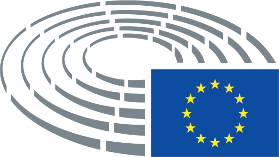 